Правила поведения участников дорожного движения   Правила поведения участников дорожного движения несложные, ведь дорога даёт чёткие знаки, когда можно идти, а когда нужно подождать. Дорожную грамоту нужно учить с детства, а главное, не только знать правила, но и соблюдать их. Именно о соблюдении правил дорожного движения говорили учащиеся 8 класса ГБОУ СОШ с.Шламка 13.01.2023г. на очередном уроке, посвященном безопасности дорожного движения.    Классный руководитель Стручкова Юлия Владимировна в начале занятия ознакомила ребят со статистикой ДТП с участием детей  на территории Самарской области и обозначила основные причины дорожно-транспортных происшествий.  К сожалению, многие дети, являясь пешеходами, сокращают свой путь и не пользуются специальными местами для перехода проезжей части, двигаются по дороге при наличии тротуара, или переходят дорогу на запрещающий сигнал светофора.   В ходе занятия  учащиеся повторили правила дорожного движения и говорили о том, как правильно вести себя на дорогах, пешеходных переходах и в общественном транспорте. Учитель подчеркнула, что использование наушников с музыкой и мобильного телефона недопустимо при переходе проезжей части дороги и о необходимости использования световозвращающих элементов – фликеров -  в темное время суток.   Подобные профилактические мероприятия в виде бесед с детьми направлены на то, чтобы как можно больше школьников помнили о безопасности дорожного движения.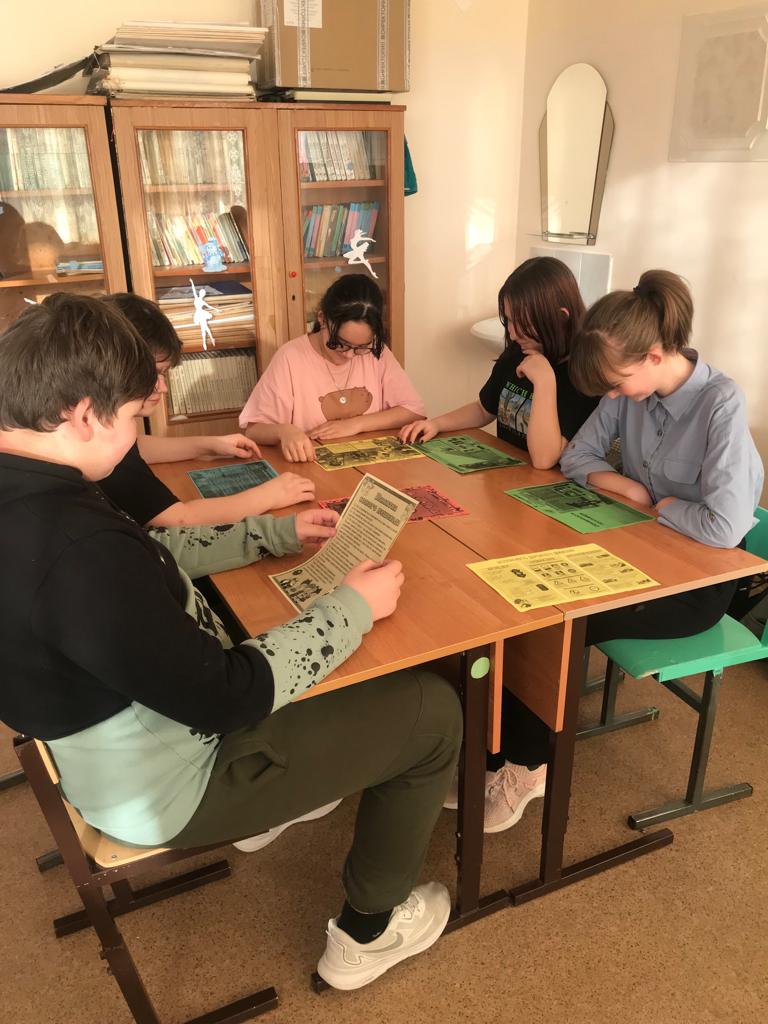 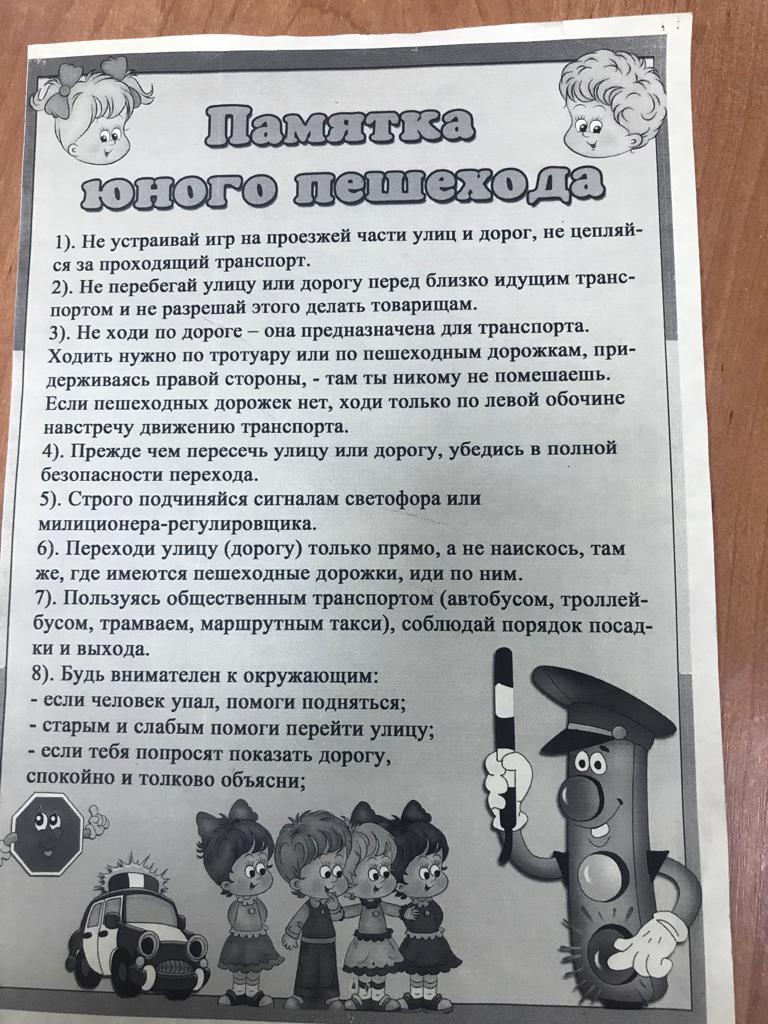 